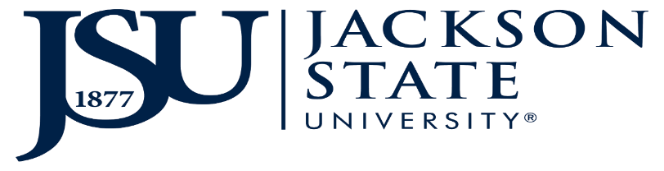 Request for Schedule Adjustment Course to ADD Course to DROP________________________________ 			______________Instructor						Date________________________________			_______________Department Chair					Date_________________________________		_______________Dean							DateProcessed by: 	Date                                                                                                                                                                                                                                                                               4/2021Office of the Registrar and Records | P.O. Box 17125, Jackson, MS 39217 | Phone: (866) THEEJSU | Fax (601) 203-5001 | Email: studentrecords@jsums.eduDate: Date: Name: J# JSU Email: Mobile Number: Subject Course Number CRN Title of Course Title of Course Title of Course Rationale:  Rationale:  Rationale:  Subject Course Number CRN Title of Course Title of Course Title of Course Last Date of Attendance (LDA) Last Date of Attendance (LDA) 